ОТДЫХ ПО-ПАНСКИ: 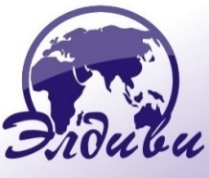 Ченстохова-Краков-Величка-Казимеж-ЛюблинДаты выезда: 03.11, 21.12.2017, 02.01, 25.01, 07.03, 29.03, 27.04.2018Продолжительность тура: 5 дней/ 1 ночной переезд Проезд: комфортабельный автобус (аудио, видео).Проживание: отели**-***. Размещение в 2-3-х местных номерах с удобствами (душ, WC).Питание: 3 завтракаПрограмма тура СТОИМОСТЬ ТУРА: 135€ + 45.00BYNВ СТОИМОСТЬ ВХОДИТ: проезд автобусом по маршруту, 2 ночлега в отеле в  Кракове; 2 завтрака шведский стол; экскурсионное обслуживание по программе  с русскоговорящими гидами без входных билетовОПЛАЧИВАЕТСЯ ДОПОЛНИТЕЛЬНО: экскурсии за доплату по программе; входной билет  в музей в Величке: детский - 15€ /чел, взрослый -20€/чел.; входной билет в монастырь в Ченстохова – 5 €/чел; доплата за одноместный номер – 40€ (2ночи); виза (Шенген). Подача самостоятельно туристом  через визовые центры (пакет документов для открытия визы (возможен многократный Шенген) предоставляем).1 день20:00 ч. – выезд из Минска. Транзит по территории РБ (пересечение границы в Бресте), возможна посадка в Бресте в 00:30 ч. Транзит по территории Польши, ночной переезд.2 деньПрибытие в Ченстохова – религиозную столицу Польши. Экскурсия в монастырь ордена Паулин на Ясной Горе (входные билеты оплачиваются дополнительно). Монастырь является уникальным историческим комплексом и важнейшим католическим центром Польши, а также известным центром паломничества в Европе, где хранятся ценнейшие произведения искусства, свидетельствующие об историческом прошлом польского народа, государства и культуры. Свободное время. Переезд в Краков. Заселение в отельСвободное время. Возможность самостоятельного посещения аквапарка, торговых центров. Ночлег.3 деньЗавтрак. Экскурсия в Величку (входные билеты оплачиваются дополнительно). Королевские соляные пещеры «Величка» – уникальный подземный музей, входящий в список Всемирного наследия ЮНЕСКО. Это целый семиэтажный город общей глубиной 320 метров, длиной 4 километра и шириной один километр. Экскурсия по копям длится 2,5 часа и проходит по многочисленным подземным помещениям:  огромным залам с галереями и озёрами, а также тематическим площадкам со скульптурами из соли.Свободное время на обед.Пешеходная экскурсия по Старому городу (входящему в список Всемирного наследия ЮНЕСКО): Королевский замок на Вавеле, место коронации польских королей - Кафедральный собор, торговые ряды Сукеницы; один из старейших и престижнейших учебных заведений Европы - Ягеллонский университет, а также Мариацкий костел с алтарем Вита Ствоша.Для желающих организуется пешеходная экскурсия еврейскому кварталу Кракова «Казимеж» (1,5 ч.) (не менее 10 чел., за доплату 10 евро/чел). Казимеж является центром двух культур – христианской и еврейской.Свободное время. Ночлег.4 деньЗавтрак. Отъезд в Люблин. Экскурсия по историческому центру Люблина: прекрасно сохранившийся исторический центр города,  Люблинский замок (XVI в.) – здание, в котором была заключена Люблинская уния, объединившая Королевство Польское и Великое Княжество Литовское в одно польско-литовско-белорусское государство – Речь Посполитую. Часовня Святой Троицы с прекрасными русско-византийскими фресками ХV века, Костёл ордена доминиканцев с пышным барочным интерьером, и, конечно же, символ города – Краковские ворота XIV века. Свободное время.  Посещение торгового центра. Отъезд в Минск.5 деньПрибытие в Минск по мере прохождения границы